Оплата через сайт https://oplata.mirea.ru/Выберете назачение платежа Среднее и Высшее образование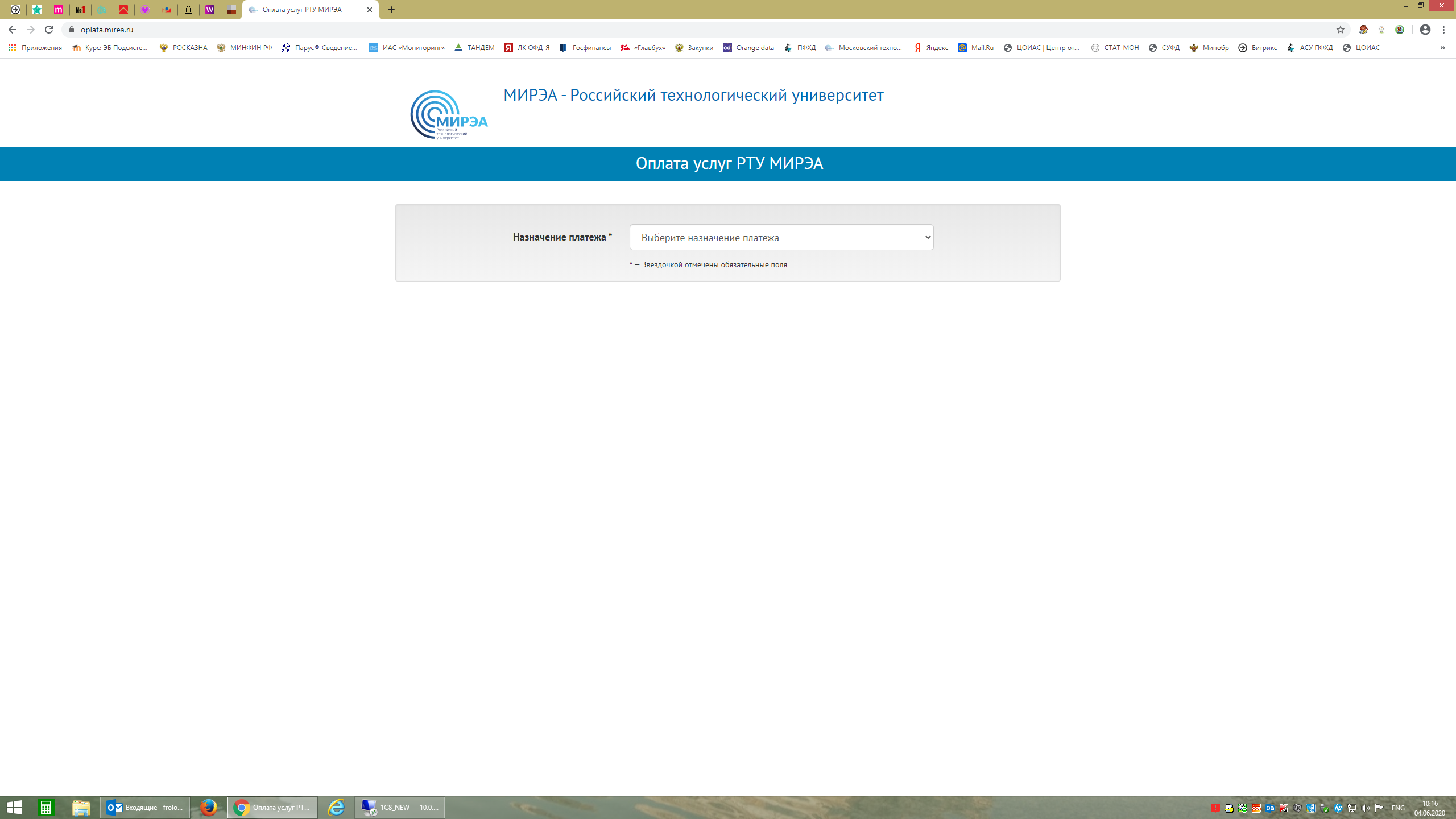 Выберете статус Студент/Абитуриент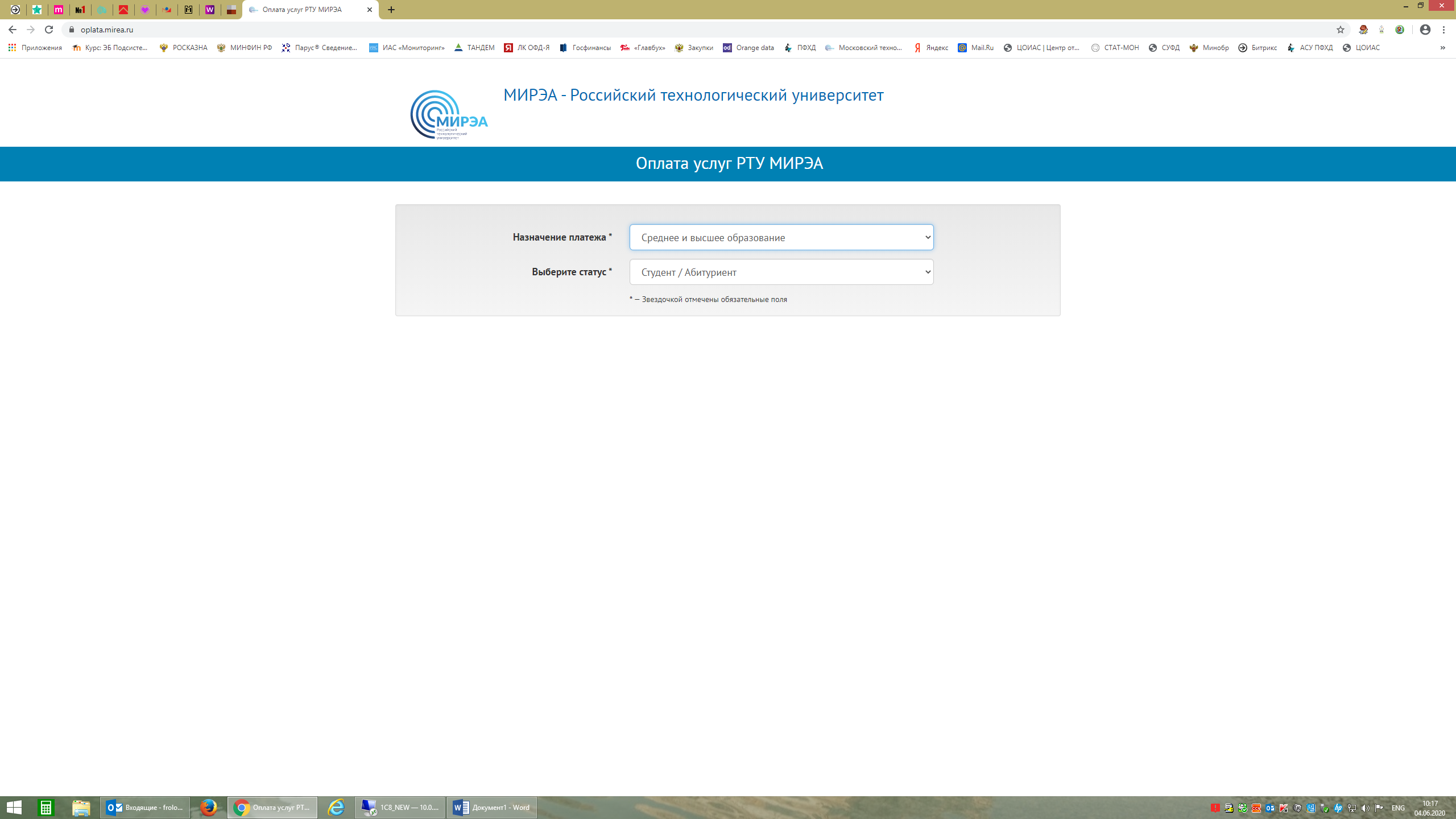 Заполните Номер договора (вы его найдете в шапке договора)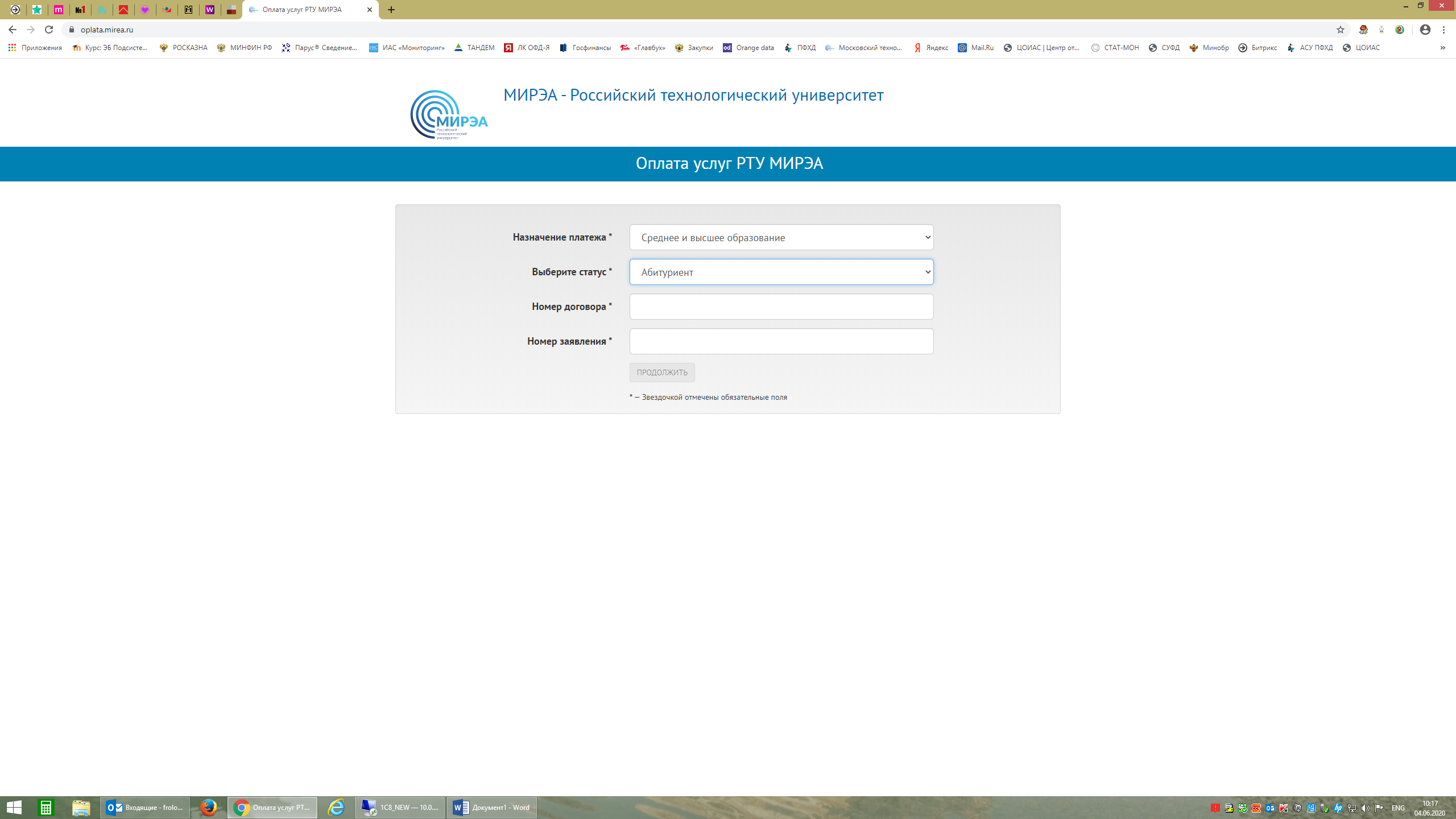 Заполните все обязательные поля* и произведите платеж.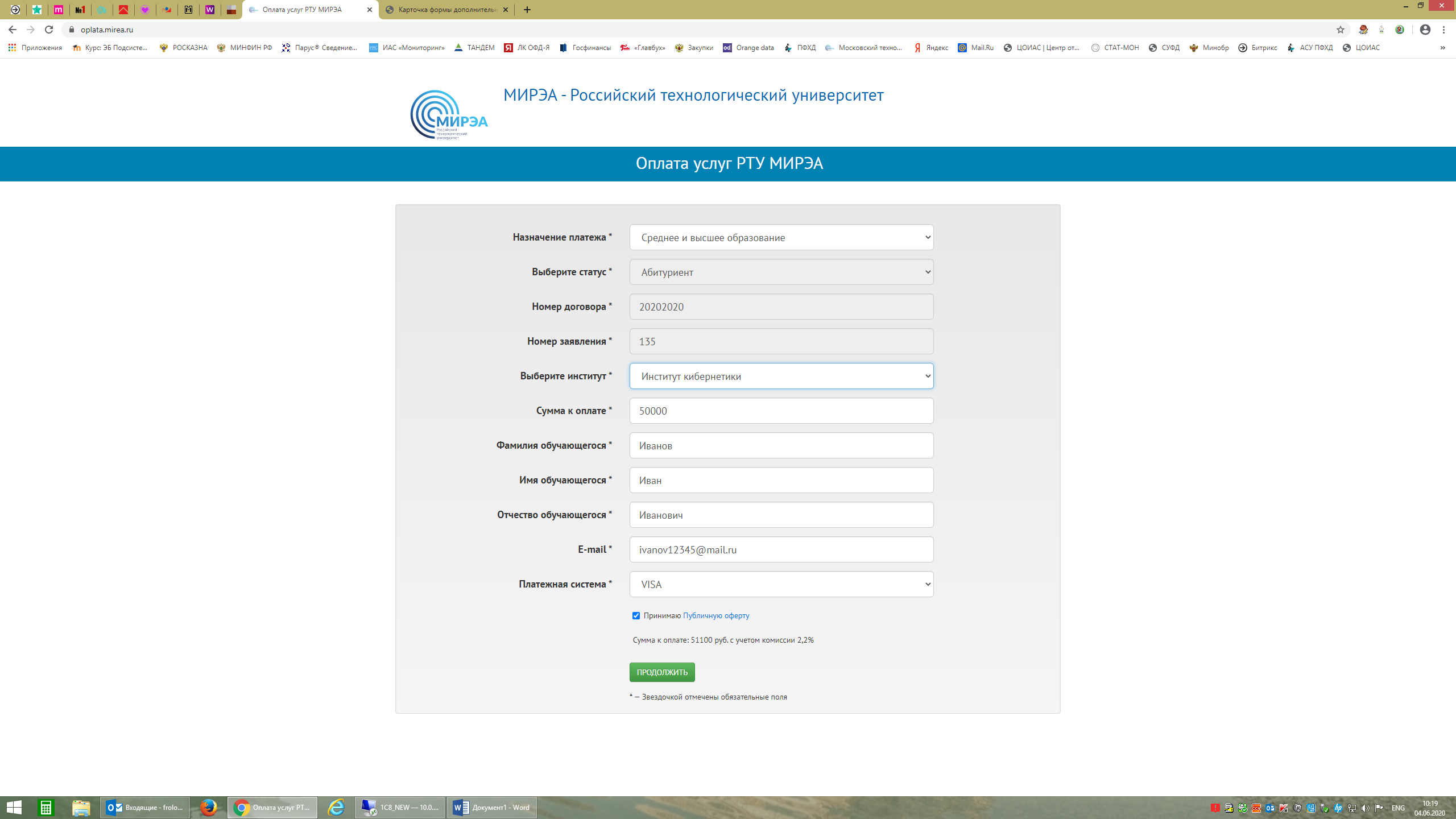 